Messauftrag(JEOL)  GCMS(EI,FI)  MS(FD)   Strukturformel(n): 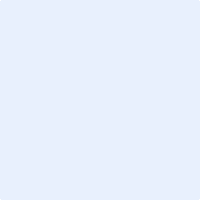 Messung:        GCMS  EI 	        GCMS  FI		        MS  FD	Hochauflösung:        Löslich in:	Ethylacetat	 Ja	 Nein	Dichlormethan	 Ja	 NeinChloroform	 Ja	 NeinMethode:         Standardmethode	      Analog Probe: 	      Analog Literatur (Lit. als Anlage anheften)	      MethodenentwicklungBemerkungen:      Name: Datum:	Email:	Raum:		Arbeitskreis:Telefon:	Substanzcode: (Fach(2)+Name(3)+Code(10)) Summenformel(n):		     		Summenformel(n):		     		Masse(n):      Vial enthält:                mg 